	ПОСТАНОВЛЯЮ:	1. Внести в постановление администрации Пластовского муниципального района от 15.09.2016 года г. № 560 «Об утверждении муниципальной программы «Управление муниципальными финансамиПластовского муниципального района» на 2017год» следующие изменения:1.1. Паспорт муниципальной программы: Объемы финансирования по источникам и срокам: цифру «42 272,731 тыс. руб.» заменить на цифру «58 248,331 тыс. руб.»;1.2. Раздел V. Ресурсное обеспечение муниципальной программы читать в новой редакции:Муниципальная   программа   реализуется   за   счет   средств местного и областного бюджетов.Общий  объем  финансирования муниципальной  программы составляет  58 248,331 тыс.рублей.Бюджетные ассигнования поподпрограммам:- объем	финансирования	на	реализацию	мероприятий	подпрограммы«Организация и обеспечение бюджетного процесса в Пластовском муниципальном районе» составляет   2 882,331    тыс.рублей;- объем	финансирования	на	реализацию	мероприятий	подпрограммы«Выравнивание бюджетной обеспеченности поселений Пластовского муниципального района»       составляет    16 113,0   тыс.рублей;- объем	финансирования	на	реализацию	мероприятий	подпрограммы«Поддержка усилий органов местного самоуправления по обеспечению сбалансированности бюджетов поселений  Пластовского муниципального района»  составляет  39 253,0   тыс.рублей;2.  Подпрограмма  «Поддержка  усилий  органов  местного  самоуправления  по  обеспечению  сбалансированности  бюджетов  поселений  Пластовского  муниципального  района» цифру  «23 277,4 тыс. руб.»  заменить  на  цифру  «39 253,0 тыс. руб.»;2.1. В приложение № 7 Подпрограмма «Поддержка усилий органов местного самоуправления по обеспечению сбалансированности бюджетов поселений Пластовского муниципального района»  по  всему  тексту  цифру «23 277,4 тыс. руб.» заменить на цифру «39 253,0 тыс. руб.». 3. Настоящее постановление разместить на официальном сайте администрации Пластовского муниципального района в сети «Интернет». 4. Контроль за выполнением настоящего постановления возложить на заместителей главы Пластовского муниципального района по курируемым направлениям.Глава Пластовскогомуниципального района     				А.В.Неклюдов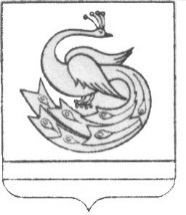 АДМИНИСТРАЦИЯ ПЛАСТОВСКОГО МУНИЦИПАЛЬНОГО РАЙОНАПОСТАНОВЛЕНИЕ«_14___»____08________2017 г.                                               № 555АДМИНИСТРАЦИЯ ПЛАСТОВСКОГО МУНИЦИПАЛЬНОГО РАЙОНАПОСТАНОВЛЕНИЕ«_14___»____08________2017 г.                                               № 555О внесении изменений в постановление администрации Пластовского муниципального района от  15.09.2016 г. № 560 